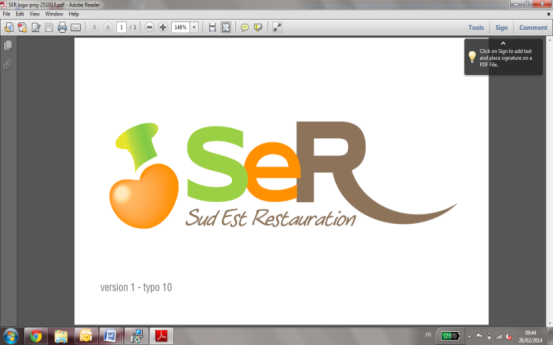 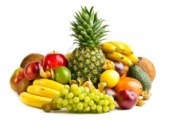 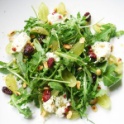 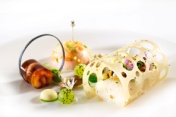 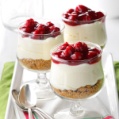 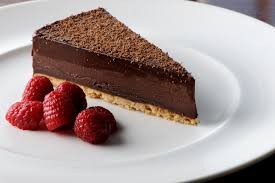 Menu OVE du 07 au 13 février 2022SUBSTITUT VIANDE ET PORCDéjeunerDînerLundi 07/02Terrine de chèvre aux légumes Blanquette de veau Omelette aux fromagesEcraser de pommes de terre au romarin Bleu Chocolat liégeoisSalade verteQuiche fromagePoilée de champignons Fromage blanc Compote de fruitsMenuAsiatiqueMardi 08/02 Nems au poulet salade verte et mentheAccras de poisson Emince de volaille sauce aigre doucePoisson aigre douce Riz cantonnais Fromage blancSalade de fruit exotique ColeslawPates aux saumonsComté Flan caramelMercredi 09/02Salade d’endives Galette de légumes sauce ProvençalePoêlé de légumesBrie Tarte chocolat BetteravesFlan de potironCroque fromage Fromage blanc Salade d’agrumesJeudi 10/02Salade et œufs durs  Langue de bœuf sauce piquantePâtes aux saumons Pâtes aux beurres Petits suissesPoire à la cannelleSalade verteTartifletteTartiflette aux poissons Kiri Mousse café Vendredi 11/02Poireaux vinaigrette Potée Croque fromage Tome blanche FruitsSalade d’endives noix Koulibiak (Pate feuilleté, saumon, épinard et poireaux) Riz à la tomate Fromage blanc Crème vanilleSamedi 12/02Salade de poivronsPoulet à la crèmePoisson à la crème Boulgour / Petits poisFromage blanc Paris BrestSalade verteTarte mamie  Légumes au pestoBuche de chèvre FruitDimanche13/02Terrine de poisson Canard à la normandeGalette de boulgour       Gratin dauphinoisCamembert Gâteau basqueCarottes râpéesQuenelles aux champignonsSamos Compote pomme